Gåsespil: Slå på skift med en terning én gang hver. Lander du på en gås, skal du rykke frem til næste gås. Lander du på et felt og besvarer spørgsmålet, skal du blive stående. Besvarer du ikke spørgsmålet, skal du rykke tilbage til det felt, du kom fra.Den mangfoldige psykologi12. Hvad gik Ivan P. Pavlovs forsøg med hunde ud på?13. Du har pludselig forstået alt om den mangfoldige psykologi –  GENI! Ryk 6 felter frem! 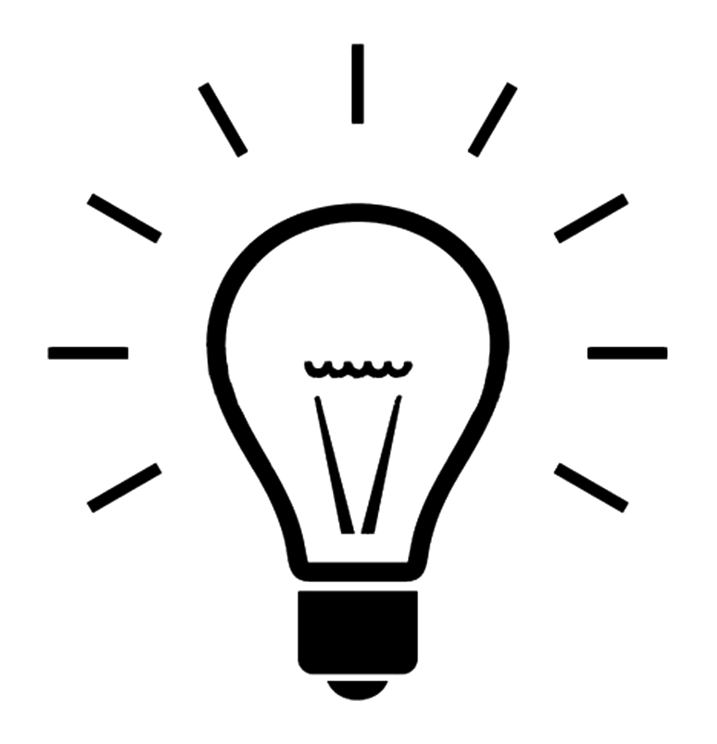 14. Hold et oplæg om, hvad psykologien som videnskab kan bidrage med.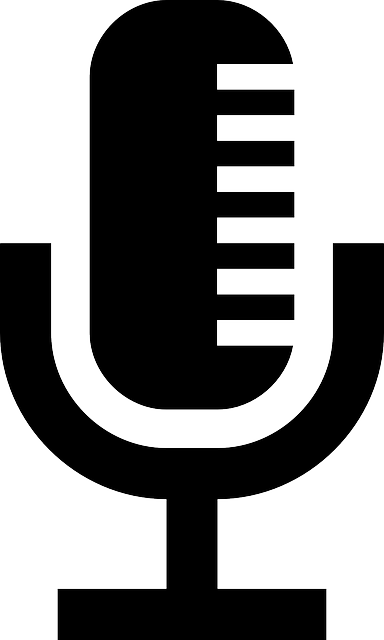 15. Hvad beskæftiger den kognitive psykologi sig med?16.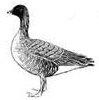 17. Du holder kaffepause og bliver derfor sprunget over  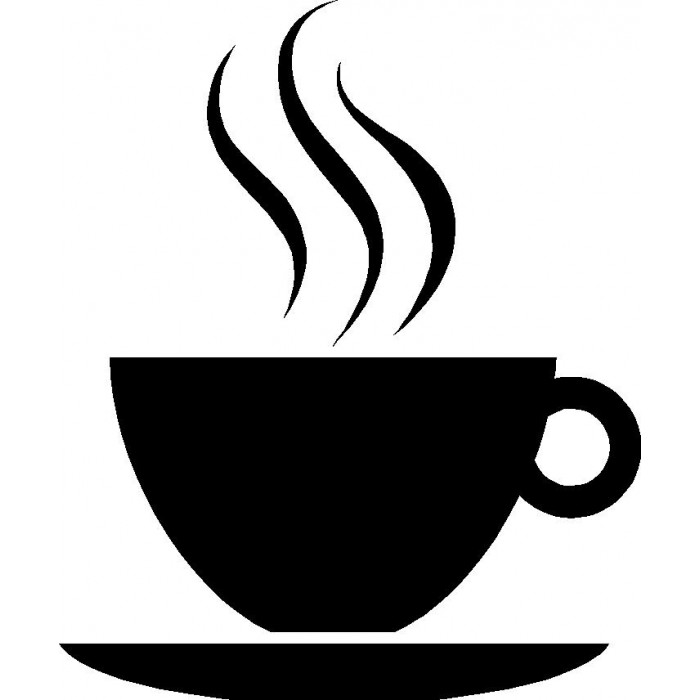 11.34. ÅH NEJ! Du har glemt dine noter til den mangfoldige psykologi på vej til eksamenen! Ryk 2 felter tilbage og led efter noterne.35. Du er på vej i den rigtige retning! Ryk 3 felter frem. 36. Hold et oplæg om, hvordan psykologi kan arbejde sammen med andre fag i tværfaglige forløb. 37. Hvad kan man kritisere psykoanalysen for?18. Hvad gik John B Watsons forsøg med lille Albert ud på?10. Hvad er klassisk betingning (behaviorismen)?33. Hvilke psykologiske retninger følger den naturvidenskabelige tradition?48.  Fortæl, hvad du tror, du kan bruge psykologi til efter det her forløb. 49. Hvad kan man kritisere den eksistentielle psykologi for?38. 19. Hvilke psykologiske retninger følger den humanvidenskabelige tradition?9. Hvilke stikord ville du bruge til at beskrive den eksistentielle psykologi?32. Hvad er forskellen på naturvidenskabens søgen efter årsager til adfærd og humanvidenskabens søgen efter motiver til adfærd?47.50. Du holder kaffepause og bliver derfor sprunget over 39. Hvad karakteriserer den samfundsvidenskabelige tradition?20. Hvad fokuserer socialpsykologien på?8. Hold et oplæg om forskellen på hverdagspsykologi og videnskabelig psykologi.31. Du bliver lige distraheret af en anden gås! Ryk 3 felter tilbage.    46. Hvad kan man kritisere socialpsykologien for?51. Du blev næsten spist af den snæversynede ræv. Gå tilbage til start! 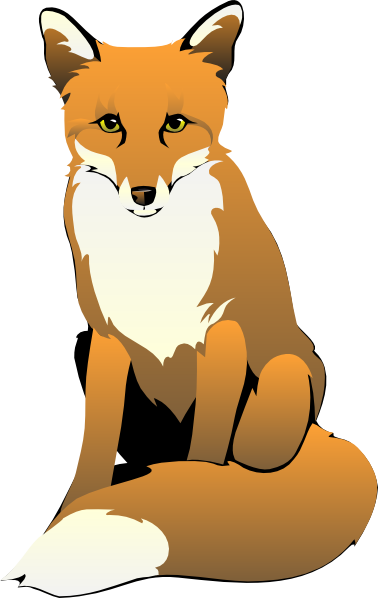 40. Hvad kan man kritisere behaviorismen for?21. Hvad er operant betingning (B.F. Skinner)?7. Hvad kendetegner den evolutionære psykologi?30. Hold et oplæg om, hvad arv og miljø betyder for mennesket.45. ÅH NEJ! Du er nødt til at holde tissepause og må rykke 4 felter tilbage!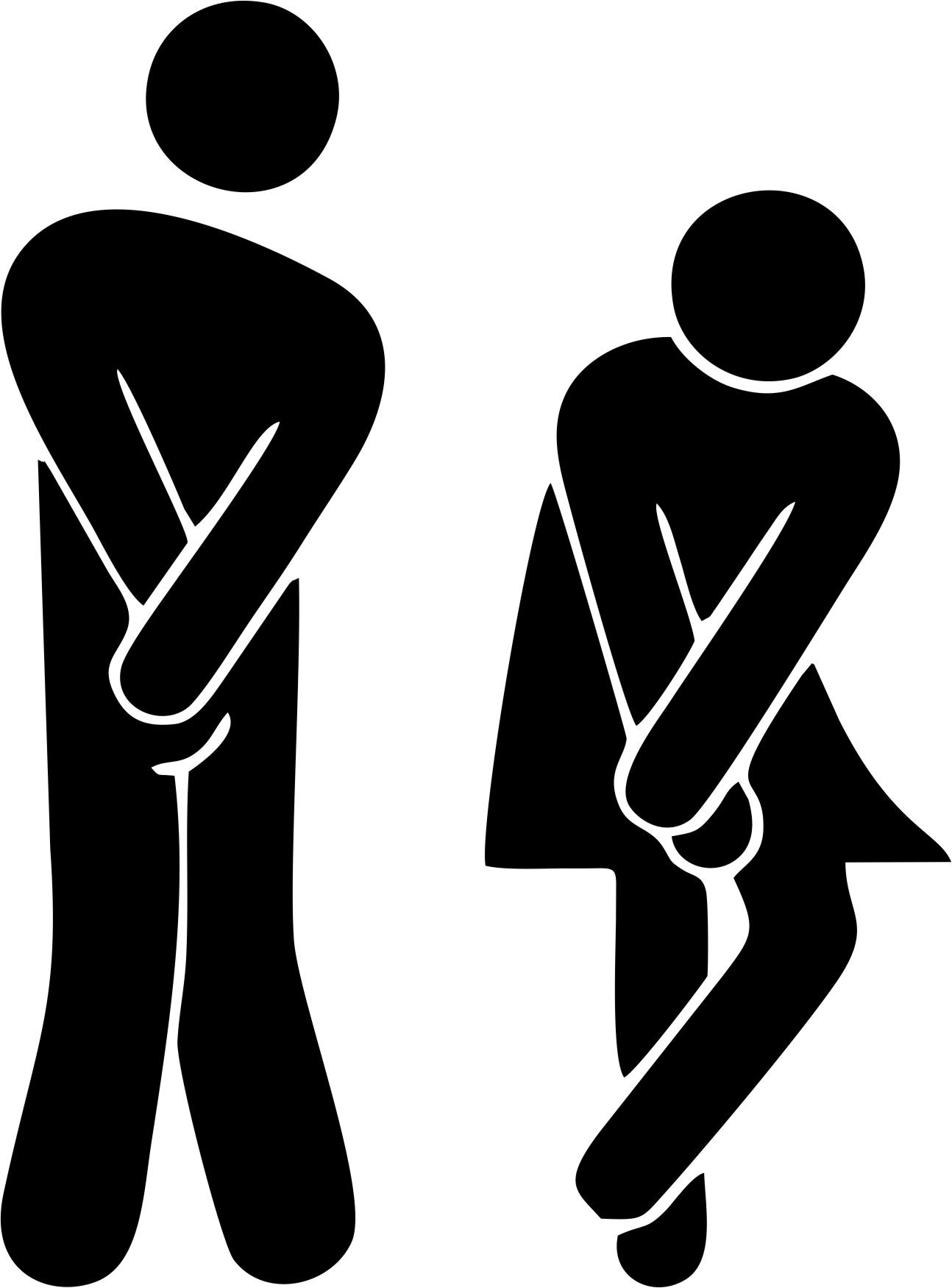 52. SLUT41. Hvad kan man kritisere den evolutionære psykologi for?22. ÅH NEJ! Du har mistet din retningssans. Tag en pause og skynd dig tilbage til den forrige kaffekop!6. Du har fået styr på et par psykologiske retninger! Ryk 3 felter frem.29. Hvordan adskiller psykoanalysen, behaviorismen og den eksistentielle psykologi sig fra hinanden?44. Hvad kan man kritisere den kognitive psykologi for?43. Hvad karakteriserer den naturvidenskabelige tradition?42. Du bliver lige distraheret af en anden gås! Ryk 3 felter tilbage.23. Hold et oplæg om, hvilken psykologisk retning, der har gjort størst indtryk på dig, og hvorfor.5. Hvad fokuserer behaviorismen på?28. Hvad karakteriserer den humanvidenskabelige tradition?27. Hvilke psykologiske retninger følger den samfundsvidenskabelige tradition?26.25. Forklar, hvad den sociale indlæringsteori er, og hvad Albert Banduras Bobo Doll-eksperiment gik ud på?24. Du er gået i en forkert retning. Du bliver derfor sprunget over!4. Hvilke af de teoretikere, du har arbejdet med, har et psykoanalytisk udgangspunkt?3. Hvad fokuserer psykoanalysen på?2. Hvad er en psykologisk retning, og hvordan adskiller den sig fra en psykologisk teori?1. Hvad vil det sige, at psykologien er mangfoldig?←  START